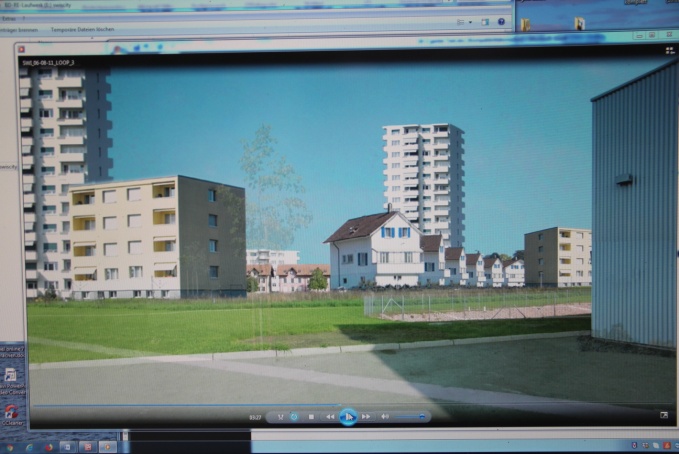 Stadt und Land 
und Agglomeration
Was aus dem Land von Bruder Klaus geworden ist.Podiumsgespräch 
in der ArchitekturWerkstatt St. GallenMittwoch, 7. November 2018, 18.30 UhrFHS St. Gallen, Gebäude der alten Post gegenüber vom BahnhofDr. Gerhard Schwarz, Journalist und Publizist, Präsident der Progress FoundationPfr. Dr. Bernhard Rothen, Präsident der Stiftung Bruder KlausLeitung: Professorin Anna Jessen, St. Gallen und Basel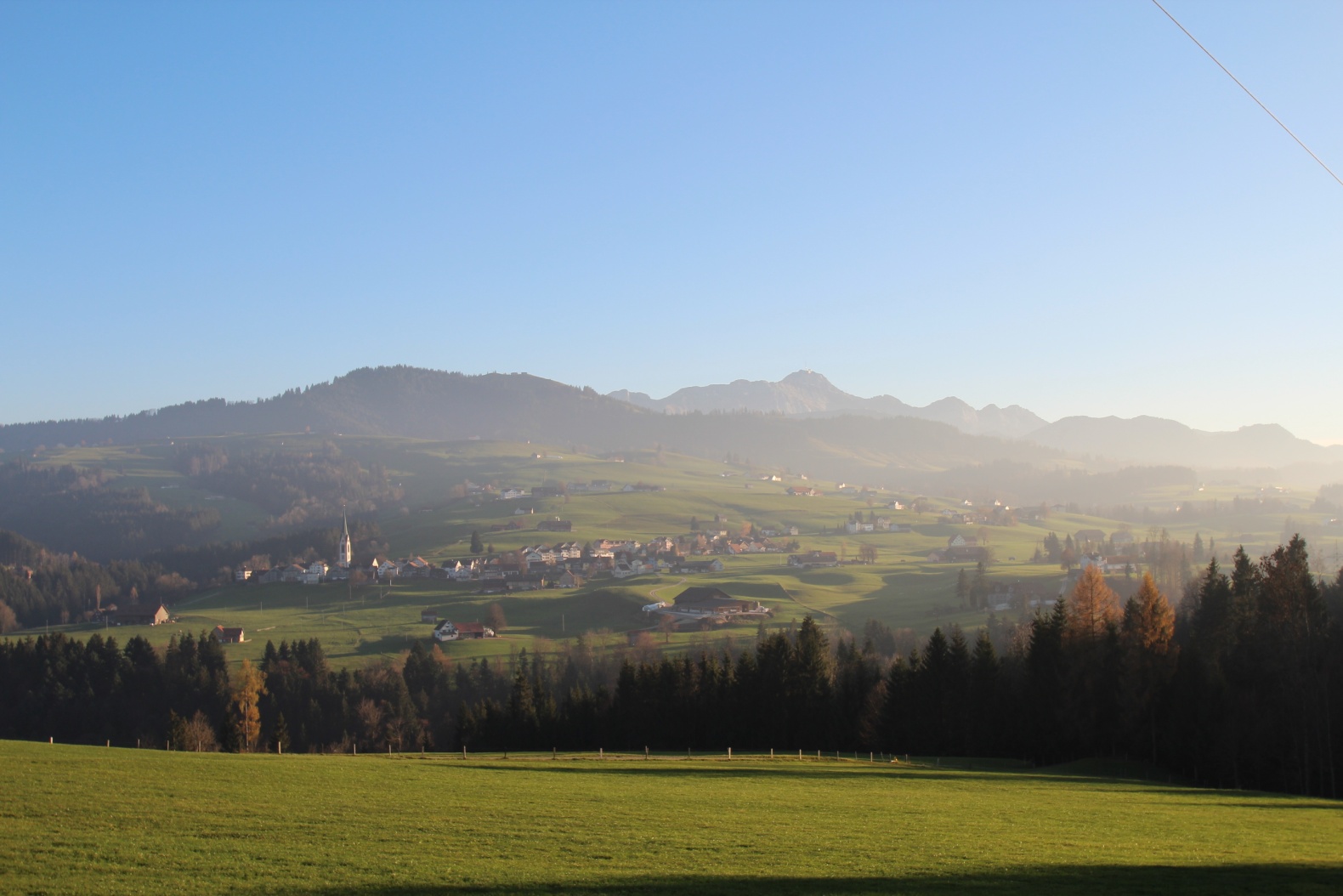 